Лепестковый обратный клапан TIM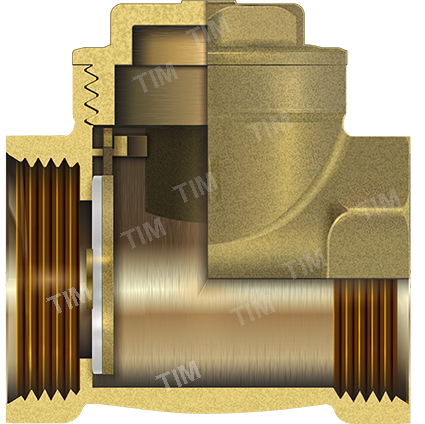 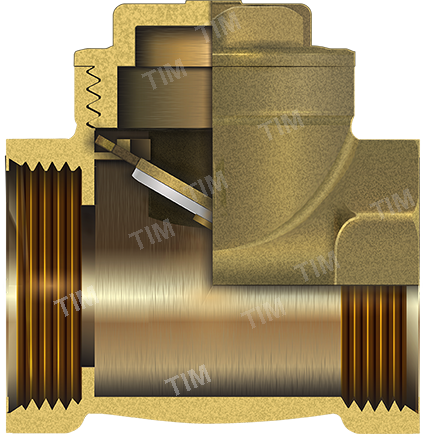 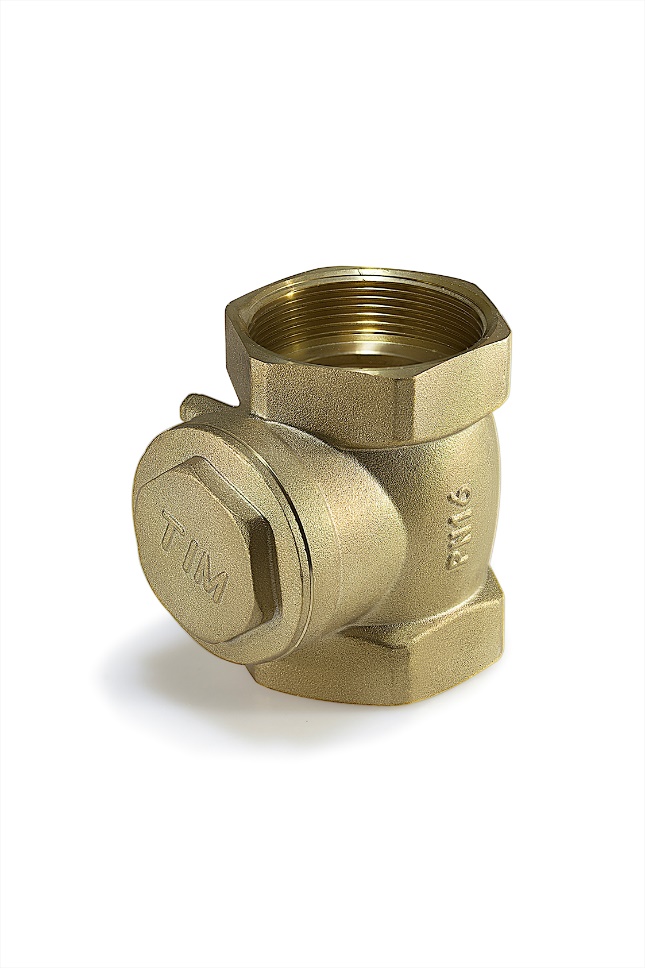 Описание	Обратный клапан лепестковый (обратный клапан хлопушка), представляет собой клапан обратного хода воды, где затвором для препятствия обратного хода воды, служит горизонтальная заслонка. Данный лепестковый клапан, предназначен для монтажа в гравитационных системах отопления, без насоса принудительной циркуляции. Огромным преимуществом данных типов лепестковых клапанов, является их работа при минимальном рабочем давлении. В отличии от клапанов с пружинным типом заслонки, клапан хлопушка не создает значимого сопротивления ходу воды и прекрасно обеспечивает циркуляцию без дополнительных циркуляционных насосов.Обратные лепестковые клапаны, ставят так же в энергонезависимых системах отопления, где наличие тока не является обязательным условием работы отопительной системы.Сам клапан выполнен из сантехнической латуни усиленного типа. Затвор с резиновым уплотнением, препятствует обратному ходу жидкости. ОсновныеОсновныеПроизводитель  Tim ()Страна производительКитайФункциональное назначение клапанаОбратный клапанНаправление потока в клапане  ПрямоточноеУсловный проход  40.0 (мм)Рабочая средаВоздух, Неагрессивная среда, ВодаТип присоединенияРезьбовоеДиаметр резьбы первого торца1 1/2"ВМинимальная рабочая температура5.0 (град.)Диаметр резьбы второго торца1 1/2"ВМаксимальная рабочая температура95.0 (град.)Минимальное рабочее давление1.0 (бар)Максимальное рабочее давление10.0 (бар)Класс герметичности  СМатериал корпусаЛатуньПокрытиеЛатуньСпособ монтажаГоризонтальный/вертикальныйГарантийный срок  12 (мес)Дополнительные характеристикиДополнительные характеристикиМинимальная температура окружающей среды5.0 (град.)Максимальная температура окружающей среды60.0 (град.)